                                                                                                                      Проект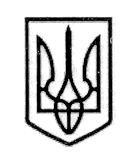 У К Р А Ї Н А СТОРОЖИНЕЦЬКА МІСЬКА РАДА СТОРОЖИНЕЦЬКОГО РАЙОНУЧЕРНІВЕЦЬКОЇ ОБЛАСТІВИКОНАВЧИЙ КОМІТЕТР І Ш Е Н Н Я  № 10 листопада  2020 року                                                                   м.СторожинецьПро представлення до відзначенняпочесним званням "Мати-героїня"              За вагомий внесок у справу виховання дітей, підвищення авторитету  української родини та самовіддану материнську працю, керуючись Указом Президента України "Про почесні звання  України", ст. 39 Закону України "Про місцеве самоврядування в Україні",ВИКОНАВЧИЙ КОМІТЕТ МІСЬКОЇ РАДИ ВИРІШИВ:1. Рекомендувати для представлення до відзначення почесним званням "Мати-героїня" :- Лутанюк Наталію Володимирівну, 24.10.1977 року народження, жительку м.Сторожинець вул. Амурська, 12, яка народила та виховала до восьмирічного віку п’ятеро дітей.       2. Відповідні документи  про представлення  до нагороди  направити  в Сторожинецьку районну державну адміністрацію для подальшого вирішення питання.     3.Контроль за виконанням даного рішення покласти на секретаря міської ради Матейчука І.Г. СТОРОЖИНЕЦЬКИЙМІСЬКИЙ ГОЛОВА                                                      Микола КАРЛІЙЧУКПідготував:                      Інна МУДРАКПогоджено:Ігор МАТЕЙЧУКПетро БРИЖАКАурел СИРБУАліна ПОБІЖАНМикола БАЛАНЮК